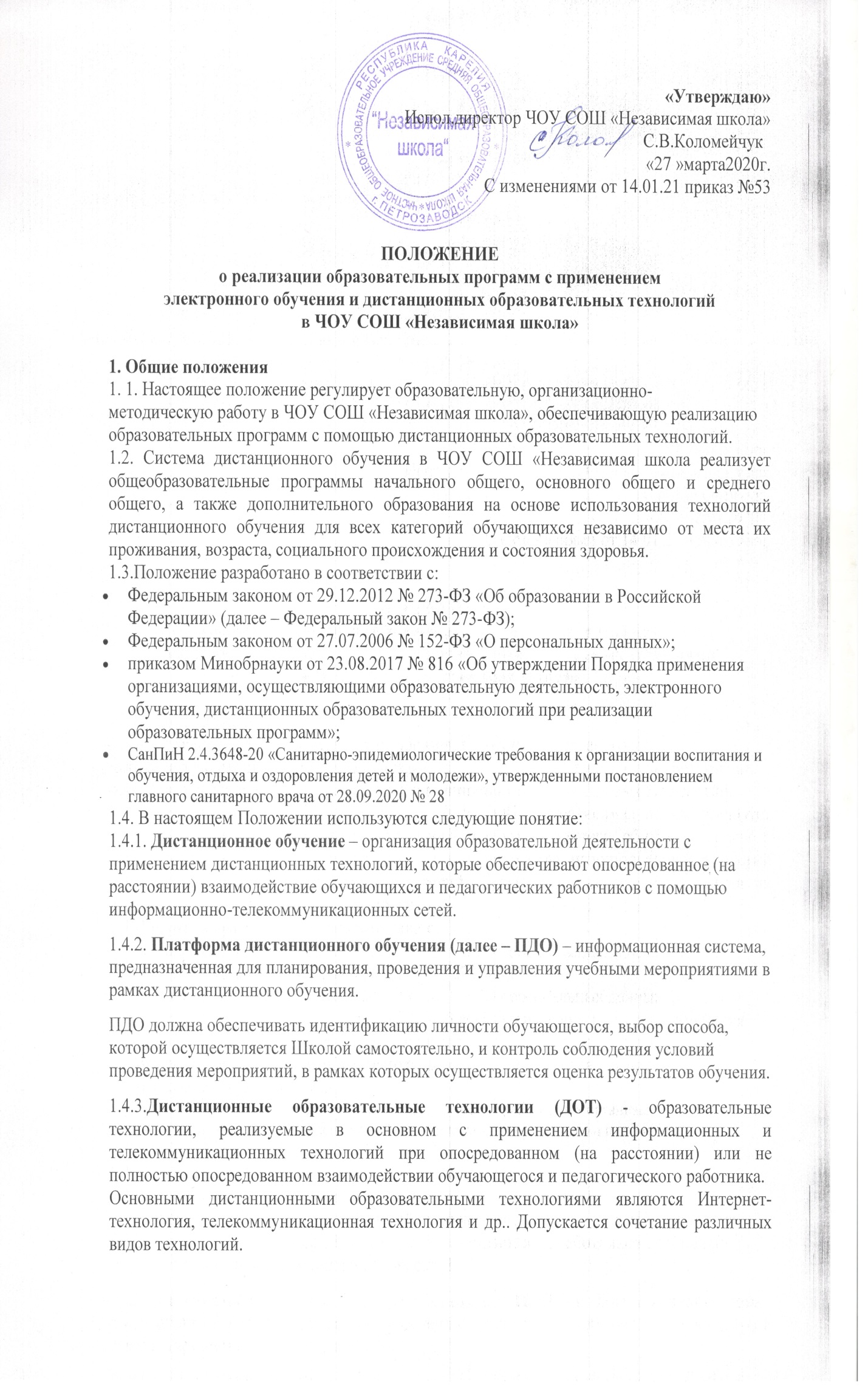 1.5. Дистанционное обучение является одной из форм реализации права человека на образование и получение информации. Это совокупность информационных технологий, обеспечивающих доставку обучаемым изучаемого материала, интерактивное взаимодействие с преподавателями, предоставление учащимся возможности самостоятельной работы по освоению изучаемого учебного материала, а также оценку их знаний и навыков в процессе обучения.1.6. Местом осуществления образовательной деятельности при реализации образовательных программ в дистанционной форме является место нахождения Школы независимо от места нахождения обучающихся.2. Цели и задачи обучения с использованием дистанционных образовательных технологий2.1. Основной целью реализации обучения с использованием дистанционных образовательных технологий в образовательном учреждении является предоставление возможности получения доступного, качественного и эффективного образования всем категориям обучающихся независимо от места их проживания, возраста, состояния здоровья и социального положения с учетом индивидуальных образовательных потребностей и на основе персонализации учебного процесса.2.2. Обучение с использованием дистанционных образовательных технологий – одна из форм организации учебного процесса, которая направлена на решение следующих задач:- организацию учебного процесса в период карантина или других ограничительных мероприятий- предоставление равного доступа к полноценному образованию разным категориям обучающихся в соответствии с их способностями, индивидуальными склонностями и потребностями;-обеспечение обучающимся возможности выстраивания индивидуальной образовательной траектории;- формирование способности к самостоятельной познавательной деятельности обучающихся;- использование ресурсов сети Интернет для оптимизации учебного процесса;- вовлечение обучающихся в единое информационно-образовательное пространство.3. Организация обучения с использованием дистанционных образовательных технологий3.1. Дистанционное обучение применяется для реализации основных образовательных программ начального общего, основного общего и среднего общего образования, а также программ дополнительного образования.3.2. Выбор предметов для дистанционного изучения осуществляется обучающимися или родителями (законными представителями) по согласованию с директором Школы и с учетом мнения педагогического совета Школы.3.3. Согласие на дистанционное обучение оформляется в форме заявления родителя (законного представителя).3.4. Для обеспечения дистанционного обучения Школа:•	назначает ответственного за реализацию дистанционного обучения, в том числе в каждом классе, который обучается дистанционно;•	организует необходимую методическую поддержку обучающихся, родителей (законных представителей) и работников Школы по вопросам дистанционного обучения;•	оказывает информационную поддержку обучающимся, родителям (законным представителям) и работникам Школы, в том числе знакомит с необходимыми дистанционными ресурсами;•	осуществляет контроль процесса дистанционного обучения, анализ и учет результатов дистанционного обучения.2.5. Чтобы обучающийся мог участвовать в дистанционном обучении, ему следует придерживаться следующего регламента:2.5.1. Зарегистрироваться на ПДО.2.5.2. Заходить каждый день на ПДО в соответствии с расписанием, который отображается в электронном дневнике.В ПДО выкладываются обучающие материалы и задания для самостоятельной работы. Обучающие материалы включают видеоматериалы и сценарии уроков библиотеки РЭШ, тесты, собственные материалы учителя и материалы сторонних ресурсов (Просвещение, Яндекс Учебник, Учи.Ру и др.), с которыми обучающийся работает самостоятельно.2.5.3. Выполнять задания по указаниям учителя и в срок, который учитель установил.2.5.4. Выполненные задания и другие работы направлять учителю на проверку посредством ПДО, электронной почты или через другие средства сообщения, которые определил учитель.2.6. Учитель также применяет для дистанционного обучения платформу Zoom, Discord, Skype и другие программные средства, которые позволяют обеспечить доступ для каждого обучающегося.2.7. Учитель обязан заблаговременно сообщать через электронный дневник и электронную почту обучающимся и родителям (законным представителям) о проведении видеоконференции, другого электронного занятия, в котором принимает личное участие.2.8. Учитель обязан проверять выполненные обучающимися задания, комментировать их и давать в другой форме обратную связь обучающимся и родителям (законным представителям).2.9. При планировании содержания учебной деятельности и составлении расписания электронных занятий учитель должен соблюдать санитарно-эпидемиологические требования. Общее время работы обучающегося за компьютером не должно превышать нормы за урок: в 1–2-м классе – 20 минут, 4-м – 25 минут, 5–6-м классе – 30 минут, 7–11-м – 35 минут. При этом количество занятий с использованием компьютера в течение учебного дня для обучающихся должно составлять: для обучающихся 1–4 классов – один урок, 5–8 классов – два урока, 9–11 классов – три урока.2.10. Дистанционные уроки могут быть организованы в следующих формах:- чат-занятия - учебные занятия, осуществляемые с использованиемчат-технологий. Чат - занятия проводятся синхронно, то есть все участники имеют одновременный доступ к чату.- веб-занятия - дистанционные уроки, конференции, семинары, деловые игры, лабораторные работы, практикумы и другие формы учебных занятий, проводимых с помощью средств телекоммуникаций и других возможностей Интернет.- консультации - форма индивидуального взаимодействия преподавателя с обучающимся (могут быть очными (on-line) и заочными (offline));- организация переписки через электронную почту с целью индивидуального и группового общения;- самостоятельное изучение учебного материала. Самостоятельное изучение материала составляет основу дистанционного обучения. Время на самостоятельное изучение учебного материала определяется программой обучения с использованием дистанционных образовательных технологий.4. Порядок оказания методической помощи обучающимся4.1. При осуществлении дистанционного обучения  Школа оказывает учебно-методическую помощь обучающимся, в том числе в форме индивидуальных консультаций, оказываемых дистанционно с использованием информационных и телекоммуникационных технологий по выбору учителя.4.2. Расписание индивидуальных и коллективных консультаций составляется учителем и направляется через ПДО, электронный дневник и электронную почту родителя (законного представителя) и обучающегося (при наличии) не позднее чем за один день до консультации.4.3. При возникновении технических сбоев программного обеспечения, сети интернет учитель вправе выбрать любой другой способ оповещения о консультации (сотовая связь, мессенджеры).5. Порядок осуществления текущего и итогового контроля результатов дистанционного обучения4.1. Текущий контроль результатов дистанционного обучения проводится учителями. Они используют формы проверки и контроля знаний, предусмотренные образовательными программами и локальными нормативными актами ЧОУ СОШ «Независимая школа». 4.2. Оценивание учебных достижений обучающихся при дистанционном обучении осуществляется в соответствии с системой оценивания, применяемой в ЧОУ СОШ «Независимая школа».4.3. Отметки, полученные обучающимися за выполненные задания при дистанционном обучении, заносятся в электронный журнал.4.4. Результаты учебной деятельности обучающихся при дистанционном обучении учитываются и хранятся в школьной документации.4.5. Текущий контроль успеваемости и промежуточная аттестация обучающихся при дистанционном обучении может осуществляться без очного взаимодействия с учителем.4.6. Итоговый контроль результатов дистанционного обучения проводится посредством промежуточной аттестации в соответствии с образовательными программами и локальными нормативными актами Школы.